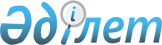 Об утверждении Правил расчета ставки арендной платы при передаче районного коммунального имущества в имущественный наем (аренду)
					
			Утративший силу
			
			
		
					Постановление акимата Зерендинского района Акмолинской области от 30 сентября 2014 года № 580. Зарегистрировано Департаментом юстиции Акмолинской области 30 октября 2014 года № 4427. Утратило силу постановлением акимата Зерендинского района Акмолинской области от 29 мая 2015 года № А-1/295      Сноска. Утратило силу постановлением акимата Зерендинского района Акмолинской области от 29.05.2015 № А-1/295 (вступает в силу со дня подписания).

      Примечание РЦПИ.

      В тексте документа сохранена пунктуация и орфография оригинала.

      В соответствии с Законом Республики Казахстан от 1 марта 2011 года "О государственном имуществе", постановлением Правительства Республики Казахстан от 13 февраля 2014 года № 88 "Об утверждении Правил передачи государственного имущества в имущественный наем (аренду)", акимат района ПОСТАНОВЛЯЕТ:

      1. Утвердить прилагаемые Правила расчета ставки арендной платы при передаче районного коммунального имущества в имущественный наем (аренду).

      2. Контроль за исполнением настоящего постановления возложить на курирующего заместителя акима Зерендинского района.

      3. Настоящее постановление вступает в силу со дня государственной регистрации в Департаменте юстиции Акмолинской области и вводится в действие со дня официального опубликования.

 Правила
расчета ставки арендной платы при передаче районного коммунального имущества в имущественный наем (аренду)      1. Настоящие Правила расчета ставки арендной платы при передаче районного коммунального имущества в имущественный наем (аренду) (далее – Правила) разработаны в соответствии с пунктом 50 Правил передачи государственного имущества в имущественный наем (аренду), утвержденных постановлением Правительства Республики Казахстан от 13 февраля 2014 года № 88, и определяют порядок расчета ставки арендной платы при передаче районного коммунального имущества в имущественный наем (аренду).

      2. Расчет ставки годовой арендной платы при предоставлении в имущественный наем (аренду) объектов государственного нежилого фонда, находящихся на балансе районных коммунальных юридических лиц определяется на основании базовой ставки и размеров применяемых коэффициентов, учитывающих тип строения, вид нежилого помещения, степень комфортности, территориальное расположение, вид деятельности нанимателя, организационно-правовую форму нанимателя согласно приложению к настоящим Правилам и осуществляется по формуле:

      Ап = Бс хSх Кт х Кк х Кск х Кр х Квд х Копф,

      где:

      Ап – ставка арендной платы за объекты государственного нежилого фонда, находящиеся на балансе районных коммунальных юридических лиц, в год;

      Бс – базовая ставка арендной платы за 1 квадратный метр, тенге в год;

      S – арендуемая площадь, квадратный метр, в том числе 25 процентов от передаваемой в аренду площади, учитывающих доступ нанимателя к местам общего пользования;

      Кт - коэффициент, учитывающий тип строения;

      Кк - коэффициент, учитывающий вид нежилого помещения;

      Кск - коэффициент, учитывающий степень комфортности;

      Кр - коэффициент, учитывающий территориальное расположение;

      Квд - коэффициент, учитывающий вид деятельности нанимателя;

      Копф - коэффициент, учитывающий организационно-правовую форму нанимателя.

      3. Расчет ставки годовой арендной платы при предоставлении в имущественный наем (аренду) оборудования, автотранспортных средств и других неупотребляемых вещей осуществляется по формуле:

      Ап = С х Nam/100 х Кп

      где:

      Ап - ставка арендной платы за оборудование, транспортные средства и другие непотребляемые вещи в год;

      С - остаточная стоимость оборудования по данным бухгалтерского учета.

      При сдаче в имущественный наем (аренду) оборудования, транспортных средств и других непотребляемых вещей с начисленным износом 100 процентов остаточная стоимость принимается в размере 10 процентов от первоначальной (восстановительной) стоимости;

      Nam - предельные нормы амортизации в соответствии со статьей 120 Кодекса Республики Казахстан "О налогах и других обязательных платежах в бюджет" (Налоговый кодекс);

      Кп - понижающий коэффициент (применяется при износе оборудования, транспортных средств и других непотребляемыхвещей более 60 процентов - в размере 0,8, при предоставлении субъектам малого предпринимательства для организации производственной деятельности и развития сферы услуг населению, за исключением торгово-закупочной (посреднической) деятельности, - в размере 0,5).

      4. Расчет арендной платы при предоставлении в имущественный наем (аренду) по часам объектов государственного нежилого фонда, а также оборудования, автотранспортных средств и других непотребляемых вещей, находящихся на балансе районных коммунальных юридических лиц, осуществляется по следующей формуле:

      Ач=Ап/12/Д/24,

      где:

      Ач – ставка арендной платы за объекты государственного нежилого фонда, оборудование, транспортные средства и другие непотребляемые вещи, находящиеся на балансе районных коммунальных юридических лиц, в час;

      Ап – ставка арендной платы, указанная в пунктах 2 или 3 настоящих Правил;

      Д – количество дней в месяце, в котором осуществляется передача объектов в имущественный наем (аренду).

 Базовая ставка и размеры применяемых коэффициентов при передаче районного коммунального имущества в имущественный наем (аренду)
					© 2012. РГП на ПХВ «Институт законодательства и правовой информации Республики Казахстан» Министерства юстиции Республики Казахстан
				
      Аким Зерендинского района

К.Алибеков
Утвержден постановлением
акимата Зерендинского района
от 30 сентября 2014 года № 580Приложение к Правилам
расчета ставки арендной платы
при передаче районного коммунального
имущества в имущественный наем (аренду)Базовая ставка

1,5 месячного расчетного показателя

№ п/п

Виды коэффициентов

Размер коэффициента

1

Коэффициент, учитывающий тип строения (Кт):

1

1.1 офисное, административное, общественное

1,0

1

1.2 предназначенное для нужд сельского хозяйства, производственное

0,8

1

1.3 складское, гаражное, котельное

0,7

1.4 спортивные сооружения (стадионы, спортивные залы)

0,7

2

Коэффициент, учитывающий вид нежилого помещения (Кк)

2

2.1 здание или помещение в здании

1,2

2

2.2 пристроенная часть

0,9

2

2.3 цокольная (полуподвальная) часть

0,7

2

2.4 подвальная часть, крыша

0,6

3

Коэффициент, учитывающий степень комфортности (Кск)

3

3.1 для помещений со всеми инженерно-техническими устройствами (водоснабжение, теплоснабжение, электричество, канализация) при отсутствии каких-либо видов коммуникаций уменьшается на 0,5 за каждый вид

2,0

4

Коэффициент, учитывающий территориальное расположение (Кр)

4

4.1 город, поселок (районный центр)

0,9

4

4.2 село, поселок

0,5

5

Коэффициент, учитывающий вид деятельности нанимателя (Квд):

5

5.1 для брокерской деятельности и оказания таможенных услуг, банков, ломбардов, обменных пунктов и организаций, деятельность которых связана с рынком ценных бумаг, страховых, инвестиционных компаний, нотариальных контор, адвокатских контор, ювелирных мастерских

3,0

5

5.2 для организации общественного питания, гостиничных услуг, торговой или торгово-посреднической деятельности

1,5

5

5.3 для организации образовательных услуг в области:

1) высшего, технического и профессионального образования;

2) среднего образования;

3) дошкольного воспитания и обучения

1,1

0,9

0,8

5

5.4 для организации услуг в области здравоохранения, культуры, туризма и спорта

1,0

5

5.5 для организации питания учащихся и буфетов в учебных заведениях, реализующих общеобразовательные учебные программы начального, основного среднего, общего среднего, профессионального образования, учебные программы технического и профессионального образования и общежитиях учебных заведений

0,5

5.6 для организации питания сотрудников и буфетов в зданиях, в которых располагаются государственные юридические лица, с графиком работы не превышающим графики работ данных учреждений и предприятий с ограниченным доступом (с розничной торговлей)

0,9

5.7 для организации питания и буфетов в помещениях, в которых государственные юридические лица осуществляют уставную деятельность, с графиком работы не превышающим графики работ данных учреждений и предприятий (розничной торговлей)

1,2

5.8 для организации теплоснабжения, электроснабжения, водоснабжения и вывоза твердо-бытовых отходов

0,5

5.9 для предоставления услуг в сфере почтовой деятельности

1,0

5.10 для прочих

1,5

6

Коэффициент, учитывающий организационно-правовую форму нанимателя (Копф):

6

6.1 для некоммерческих организаций (кроме неправительственных организаций)

0,5

6

6.2 для неправительственных организаций

0,2

6

6.3 для прочих

1,0

